
Brownhills Ormiston Academy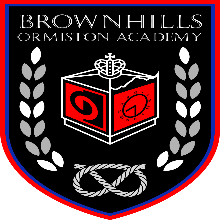 Deakin AvenueWalsallWS8 7QG01543 452886Job Title: Head of ICT  Salary: Main Pay Scale / Upper Pay Scale + TLR2bStatus: Term TimeHours: Full Time. Directed time will not exceed 1265 hoursContract term: PermanentStart date: To be agreed with the successful applicant Who We Are:Ormiston Academies Trust (OAT) is one of the largest non-for-profit multi academy trusts in England. Our aim is to provide local children with a great education. Find out more on the Ormiston Academies Trust website.The successful candidate will be joining an academy chain who believes passionately that every child should be given a chance to thrive. Brownhills OA is determined that every pupil that it serves will be given the opportunity to realise their dreams and aspirations regardless of their background. Brownhills School is a small, traditional school with a welcoming and friendly atmosphere.  Our last Ofsted in 2017 graded the school good with a range of Outstanding features.We offer excellent CPD opportunities for staff at all levels.We are interested in developing the potential Middle Leaders of the future.What we are looking for:We are looking for an enthusiastic candidate who enjoys working with young people and is determined to make a real difference to the children they teach.We currently offer Cambridge Nationals IT and Eduqas Vocational IT at Key Stage 4, and would like develop Computer Science. Applicants able to demonstrate experience/knowledge of these qualifications would be at an advantage; however, we also welcome applications from colleagues who are willing to work with an Ormiston Trust Lead practitioner in ICT and Computer Science to develop knowledge and skills in computer science, if this subject is not their main specialism. We are also willing to consider candidates who have a Business Studies background alongside teaching ICT, and are willing to receive training to develop Computer Science.This is a great opportunity for someone looking to progress or gain further experience in their career. The post offers leadership experience of a small and thriving department - a good step for new and experienced middle leaders of a subject.The candidate will ensure the high standards of pupil attainment and achievement within the whole curriculum and will monitor and support pupil progress.  The successful candidate will be ambitious, driven and will have a firm commitment to subject development. The successful candidate will ensure the development of the teaching practice of others within the department and will be accountable for leading, managing and developing the curriculum and standards within the department. Applicants will possess a teaching qualification and will be a highly competent classroom practitioner. The successful candidate will demonstrate knowledge of how children learn and assessment for learning as well as how to effectively manage behaviour. The successful candidate will possess clear communication skills and the ability to relate well to both pupils and staff. We are looking for someone who can demonstrate commitment, energy, and drive to join our team and work to provide positive learning experiences for all our pupils.The successful candidate will: Have high expectations of self, pupils and academy for standards of teaching and learning Possess strong curriculum knowledgeHave a passion for teaching and learning, celebrating success and encouraging all to aspire, achieve and excelStrong organisational, personal time management and planning skillsHave the knowledge and experience of /willingness to learn about effective leadership and management of people/management of change in an educational setting. Have the ability to use all Microsoft Office packages to a proficient standard Have the ability to work well in a team and independentlyto promote the building and sharing of good practice and successful innovation across your teamHave experience in monitoring and evaluating standards of teaching and learning of ICT / Computer Science through classroom observation, sampling pupils’ work and pupil feedbackHave experience in overseeing effective assessment, recording and reporting of pupil progress in ICT, and Computer Science, if experience in the latter subjectWhat we offer:Supportive working environment where all staff are valuedAn academy that is fully dedicated to developing every pupil to reach their full potential, irrespective of their ability or starting pointCollaborative working within our shared family of schoolsExcellent CPD opportunities to develop general teaching pedagogy and subject specific pedagogyOnsite parkingTeachers’ Pension Scheme Excellent facilitiesThe closing date for this post is Thursday 30 March 2023Brownhills Ormiston Academy is committed to safeguarding and promoting the welfare of children and young people and expects all staff to share this commitment. Suitability checks will be undertaken in accordance with KCSIE, including identity, Right to Work, qualifications, Prohibition check, two references and enhanced DBS check including Children’s Barred List.The Academy is also committed to ensuring equal opportunities, fairness of treatment, dignity, work-life balance and the elimination of all forms of discrimination in the workplace for all staff and job applicants. Visit us online at www.oatcareers.co.uk where you can find further information and details on how to apply. Please note that CV’s are not accepted.Interested parties are warmly invited to submit an OAT Application Form outlining reasons for applying and suitability for the role. More information about Brownhills Ormiston Academy can be found on our website: Brownhills Ormiston AcademyThis post is advertised in accordance with OAT recruitment and selection policy.Canvassing any member of staff, or member of the Governing Body, directly or indirectly is prohibited and will be considered a disqualification.